Yang Bertanda Tangan dibawah ini :Nama		: Winny Mulyandini, ST., MTNIP		: -Jabatan		: Koordinator Perpustakaan Teknik KimiaMenerangkan bahwa, Nama		:NIM		:Jurusan	: Teknik KimiaBahwa nama tersebut diatas telah mengirimkan laporan Kerja Praktek/Rancangan Pabrik/Tugas akhir (*)  dalam bentuk PDF ke email perpustekim.untirta@gmail.com  dengan judul : ………...…………………………………………………………………………………………………….…………………………………………………………………………………………………….Demikian surat keterangan ini dibuat untuk digunakan sebagaimana mestinyaCilegon, …………………………Koordinator Perpustakaan Teknik KimiaWinny Mulyandini, ST., MT NIP. - (*) Coret atau hilangkan salah Satu yang tidak perluSYARAT SURAT KETERANGAN MENYERAHKAN LAPORAN (KP, TA, RP)Mengirimkan laporan baik kerja Praktek/penelitian/Rancangan Pabrik dalam bentuk softfile ke email perpustekim.untirta@gmail.comLaporan harus di bookmark dan lembar pengesahannya harus ada tanda tangan dan di stampelSoftfile laporan harus di kompress sehingga kapasitas file tersebut kecil Surat keterangan dapat di download di website jurusan teknik kimia (www.che.untirta.ac.id)Isi data surat dengan lengkap (diketik, tidak ditulis tangan)Surat yang sudah ditandatangan kemudian difotocopy dan salinannya di cap oleh pengurus perpustakaan.Nama file laporan yaitu : Laporan kp/ta/rp_nama depan mhs_tahun mengumpulkan laporan    Contoh : Kp_ilya dan billy_2017		 RP_ilya dan billy_2017		 Penelitian_ilya dan billy_2017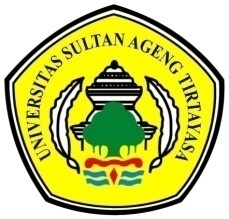 SURAT KETERANGANMENYERAHKAN LAPORAN PERPUSTAKAAN TEKNIK KIMIA UNIVERSITAS SULTAN AGENG TIRTAYASANo. DokumenMP.UJM.JTK.FT.UNTIRTA.12.2SURAT KETERANGANMENYERAHKAN LAPORAN PERPUSTAKAAN TEKNIK KIMIA UNIVERSITAS SULTAN AGENG TIRTAYASABerlaku sejak 1 Agustus 2017SURAT KETERANGANMENYERAHKAN LAPORAN PERPUSTAKAAN TEKNIK KIMIA UNIVERSITAS SULTAN AGENG TIRTAYASARevisi02SURAT KETERANGANMENYERAHKAN LAPORAN PERPUSTAKAAN TEKNIK KIMIA UNIVERSITAS SULTAN AGENG TIRTAYASAHalaman1 dari 2